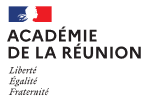 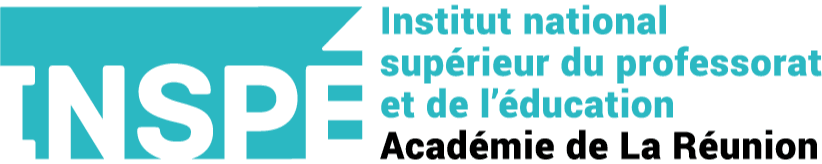 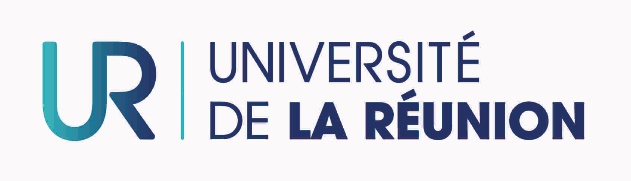 Livret de suivi 2021-2022Etudiants de Master 2 « non alternants » MEEF 1er degréAnalyse réflexive professionnelleEtudiants de Master 2 MEEF 1er degréNom et prénom de l’étudiantN° étudiantN° de groupe à l’INSPECirconscription d’affectationEcoleNiveau de classeNom et prénom du MATNom et prénom du référent INSPETABLEAU DE SUIVI D'ACQUISITION DES COMPETENCES PROFESSIONNELLES TABLEAU DE SUIVI D'ACQUISITION DES COMPETENCES PROFESSIONNELLES TABLEAU DE SUIVI D'ACQUISITION DES COMPETENCES PROFESSIONNELLES TABLEAU DE SUIVI D'ACQUISITION DES COMPETENCES PROFESSIONNELLES TABLEAU DE SUIVI D'ACQUISITION DES COMPETENCES PROFESSIONNELLES TABLEAU DE SUIVI D'ACQUISITION DES COMPETENCES PROFESSIONNELLES TABLEAU DE SUIVI D'ACQUISITION DES COMPETENCES PROFESSIONNELLES Semestre 1Semestre 1Semestre 1Semestre 2Semestre 2Semestre 2Domaine 1 : Compétences relatives à la prise en compte des éléments réglementaires et institutionnels de son environnement professionnel en lien avec les responsabilités attachées à sa fonction. Suffisamment acquiseInsuffisamment acquiseNon observéeSuffisamment acquiseInsuffisamment acquiseNon observéCC1 - Fait circuler la parole en veillant à l’expression de chaque élève et au respect mutuel. CC2 - Respecte les obligations professionnelles, notamment en termes de ponctualité, assiduité, communication, sécurité, protection de l’enfance. CC6 - Veille à ce que son attitude et son langage ne soient pas discriminatoires et ne fassent pas obstacle à l’apprentissage et au développement de la confiance en soi. CC6 - Pose et maintient les conditions et les règles d’une vie collective fondée sur le respect mutuel. Domaine 2 : Compétences relationnelles, de communication et d’animation favorisant la transmission, l’implication et la coopération au sein de la communauté éducative et de son environnement. Suffisamment acquiseInsuffisamment acquiseNon observéeSuffisamment acquiseInsuffisamment acquiseNon observéCC7 - S’exprime avec clarté et précision à l’oral et à l’écrit en prenant en compte son interlocuteur.  CC7 - Utilise un niveau de langue compatible avec la posture attendue d’un référent éducatif. CC10 - Trouve sa place au sein des équipes, contribue à sa mesure au travail d’équipe. CC11 - S’informe sur le fonctionnement et le contenu des liaisons inter- cycles et inter-degrés, et participe aux réunions dans la mesure du possible. Domaine 3 : Compétences liées à la maîtrise des contenus disciplinaires et à leur didactique. Suffisamment acquiseInsuffisamment acquiseNon observéeSuffisamment acquiseInsuffisamment acquiseNon observéP3 - Organise la mise en œuvre de la séance en dégageant clairement les étapes de déroulement de la séance et en étant attentif à leur rythme et à leur durée ; P3 - Organise la mise en œuvre de la séance en formulant des objectifs, des consignes et des explicitations claires permettant aux élèves de s’engager dans les tâches d’apprentissage proposées. P4 - Met en place et maintient un cadre permettant un déroulement efficace des activités usuelles de la classe. P5 - S’approprie les outils d’évaluation et les utilise de manière adaptée aux objectifs poursuivis et aux situations. CC3 - Veille à faire verbaliser les élèves sur leurs démarches et leur raisonnement. CC4 - Repère, dans un comportement d’élève, les signes de difficultés ; s’interroge sur leur nature et prend appui sur les personnes ressources. Domaine 4 : Compétences éducatives et pédagogiques nécessaires à la mise en œuvre de situations d’apprentissage et d’accompagnement des élèves diverses Suffisamment acquiseInsuffisamment acquiseNon observéeSuffisamment acquiseInsuffisamment acquiseNon observéEncadre les élèves et le groupe classe, fait preuve de vigilance à l'égard des comportements inadaptés et sait approprier le niveau d'autorité attendu à  la situationInstaure un climat serein et de confiance au sein de la classeEncourage et valorise ses élèvesFixe les objectifs à atteindre, les moyens d'y parvenir et donne du sens aux apprentissagesPrend en compte la diversité des élèves et s'assure de l'adéquation des propositions pédagogiques avec leur niveauPrépare en amont les séquences pédagogiques et les inscrit dans une progression réfléchie Met en place les outils et supports d'évaluation en ciblant les compétences à évaluerPrend en charge le suivi du travail personnel des élèvesS'appuie sur l'évaluation pour réguler sa pratique (remédiation, consolidation)Domaine 5 : Compétences relatives à l’usage et à la maîtrise des technologies de l’information de la communication. Suffisamment acquiseInsuffisamment acquiseNon observéeSuffisamment acquiseInsuffisamment acquiseNon observéCC9 - Connaît et utilise les services et ressources institutionnels pour s’informer, communiquer, se former. Domaine 6 : Compétences d’analyse et d’adaptation de sa pratique professionnelle en tenant compte des évolutions du métier et de son environnement de travail. Suffisamment acquiseInsuffisamment acquiseNon observéeSuffisamment acquiseInsuffisamment acquiseNon observéCC 14 - Repère, dans l’observation de la pratique du tuteur et les échanges avec les collègues, des éléments à expérimenter. CC 14 - Construit des liens entre des situations professionnelles vécues et observées et des savoirs théoriques ; ajuste sa pratique en conséquence. BILAN DU SEMESTRE 3BILAN DU SEMESTRE 3Nom et prénom de l’étudiantN° étudiant / N° de groupe INSPEPoints positifsPoints à améliorerAxe de travail prioritaire retenuConseils et perspectives de travailDate, nom et signature du MATDate et  signature de l’étudiantBILAN DU SEMESTRE 4BILAN DU SEMESTRE 4BILAN DU SEMESTRE 4Nom et prénom de l’étudiantNom et prénom de l’étudiantN° étudiant / N° de groupe INSPEN° étudiant / N° de groupe INSPEPoints positifsPoints à améliorerAxe de travail prioritaire retenuConseils et perspectives de travailDate, nom et signature du MATDate et signature de l’étudiantPartie à renseigner par l’étudiantPartie à renseigner par l’étudiantNom et prénom de l’étudiantN° étudiant / N° de groupe INSPECirconscription / Ecole d’affectationNiveau de classeNom et prénom du MATNom et prénom du référent INSPEDate d’envoi au référent INSPEAxe prioritaire de travail retenu par le MATPartie à renseigner par le référent INSPEPartie à renseigner par le référent INSPEAppréciation généraleNote……/20